1	خلفية: إصلاح منصة تليكوم العالمي للاتحاد للفترة 2017-20151.1	جرى إصلاح حدث تليكوم العالمي للاتحاد في عام 2015، بعد التشاور مع الدول الأعضاء والاعتراف بالدور الحيوي للشركات الصغيرة والمتوسطة في تسريع الابتكار ودفع عجلة النمو من خلال النظام الإيكولوجي لتكنولوجيا المعلومات والاتصالات. ومنذ عام 2015، أصبح الحدث منصة دولية تقدم الخدمات للشركات الصغيرة والمتوسطة العاملة في مجال تكنولوجيا المعلومات والاتصالات.2.1	الخدمات الخاصة بالشركات الصغيرة والمتوسطة: منذ عام 2015، أنشئ عدد من الخدمات الخاصة بالشركات الصغيرة والمتوسطة، إلى جانب الجائزة (انظر الفقرة 3.1). ومكَّنت مساحات عرض مصممة خصيصاً الشركات الصغيرة والمتوسطة من جميع أنحاء العالم من المشاركة في المعرض بأسعار مجزية وجذابة. وبدءاً من منصة الدعم في عام 2015، قدمت برامجٌ منظَّمة خصيصاً أنشطة تهدف تحديداً إلى إقامة صلة الوصل بين الشركات الصغيرة والمتوسطة وبين فئات رئيسية من الجمهور للمساعدة في الانتقال بأعمالها إلى المرحلة التالية. وواصلت هذه الأنشطة التوسع لتصبح برنامج الشركات الصغيرة والمتوسطة في عام 2017 (انظر الفقرة 1.3). وبالإضافة إلى ذلك، اتيحت فرص تواصل محددة الأهداف فيما بين دوائر الأعمال والحكومات (B2B2G) وخدمات للتنسيق بين دوائر الأعمال، على نحو مكن الشركات الصغيرة والمتوسطة من التواصل مع المشترين والمستثمرين ذوي الصلة. وبفضل هذه الخدمات والأعداد المتزايدة من الشركات الصغيرة والمتوسطة أو مراكز الابتكار التي تجلبها الأجنحة الوطنية للاستفادة من منصة الشركات الصغيرة والمتوسطة في الحدث، عرضت أكثر من 270 شركة صغيرة ومتوسطة ابتكاراتها في عام 2017.3.1	جوائز تليكوم العالمي للاتحاد: بدأ برنامج جوائز جديد في عام 2015 منح تكريماً عالمياً للشركات الصغيرة والمتوسطة والمبادرات المشاركة ذات التأثير الاجتماعي والاقتصادي. وقد اكتسب هذا البرنامج زخماً منذ ذلك الحين، مكرماً التميز والابتكار في حلول تكنولوجيا المعلومات والاتصالات ذات التأثير الاجتماعي، ومستفيداً كذلك من مصداقية الاتحاد الدولي للاتصالات ومساعداً في جذب مشاركين ديناميين جدد إلى المعرض.4.1	تعزيز مشاركة الاتحاد والبلد المضيف، وإقامة حوار هادف: تشارك مكاتب الاتحاد منذ عام 2015 بصورة متزايدة في جميع جوانب الحدث، من إقامة اجتماعات رفيعة المستوى وأحداث جانبية، وتنظيم أجنحة، والمساعدة في إعداد برنامج قمة القادة والمنتدى وتنظيمه - بالتعاون في كثير من الأحيان مع البلد المضيف - وإقامة حوار هادف بين الحكومات والشركات الصغيرة والمتوسطة ودوائر الصناعة، مما يتيح للشركات الصغيرة والمتوسطة فرصاً فريدة للنقاش المباشر مع الحكومات ودوائر الصناعات الكبيرة. وبذلك، أرست أحداث تليكوم العالمي للاتحاد الأسس كي تصبح منصة الاتحاد لعرض أنشطته وخبراته الرئيسية (انظر الفقرتين 4.4 و5.4).2	نظرة عامة على تليكوم العالمي للاتحاد 20171.2	أُقيم تليكوم العالمي للاتحاد 2017 في بوسان، جمهورية كوريا، في الفترة 28-25 سبتمبر، حول موضوع "التحول الرقمي الذكي والفرص العالمية". وقد جمع هذا الحدث بين ممثلي البلدان، وجهات فاعلة رائدة، وشركات صغيرة ومتوسطة من جميع أنحاء العالم، ومن القطاعين العام والخاص. ومثل البلد المضيف يونغ مين يو، وزير العلوم وتكنولوجيا المعلومات والاتصالات، جمهورية كوريا وبيونغ-سو سيو، محافظ مدينة بوسان الكبرى.وكان من بين القادة المشاركين في هذا الحدث وزراء ومنظمون ومدراء تنفيذيون وكبار مسؤولي التكنولوجيا وجهات فاعلة رئيسية في مجال تكنولوجيا المعلومات والاتصالات ورؤساء منظمات دولية وسفراء ومحافظون وأكاديميون وشركات صغيرة ومتوسطة من مختلف بقاع العالم.2.2	ويعرب الاتحاد عن بالغ تقديره لدعم والتزام وزارة العلوم وتكنولوجيا المعلومات والاتصالات في جمهورية كوريا ومدينة بوسان الكبرى لدى استضافة هذا الحدث، فضلاً عن ضمان حسن سيره وتقديم محتوى مناقشة دينامي لهذا الحدث.3	المستجدات في عام 20171.3	برنامج الشركات الصغيرة والمتوسطة: بالإضافة إلى جوائز تليكوم العالمي للاتحاد، يمكن للشركات الصغيرة والمتوسطة المشاركة أن تلتحق أيضاً ببرنامج الشركات الصغيرة والمتوسطة، من أجل الجلسات الدراسية الرئيسية والتنسيق والتواصل والمناقشة. وكان الهدف من بناء القدرات، والجلسات الدراسية الرئيسية التي يقودها المستثمرون، هو تنمية المهارات وإقامة الصلات والشراكات من أجل النجاح. وتضمنت جلسات المنتدى التي تركز على الشركات الصغيرة والمتوسطة عناوين مثل "تعزيز ثقة المستثمرين في الأسواق الناشئة والجديدة" أو "حلقة نقاش المؤسسين: من شركة ناشئة إلى شركة متوسعة"، وقدمت رؤى ومشورة من رواد المشاريع الناجحة. وقد جرت أنشطة التواصل والتنسيق في الحيز المخصص للشركات الصغيرة والمتوسطة في المعرض.2.3	إقامة صلات الوصل بين دوائر الأعمال (B2B) وبين دوائر الأعمال والحكومات (B2G): لم يكتفِ تليكوم العالمي للاتحاد لعام 2017 بإتاحة مجموعة من فرص التواصل التي تربط مختلف أصحاب المصلحة معاً بل قدم أيضاً، لأول مرة، خدمة مخصصة للتنسيق بين دوائر الأعمال، نظمتها وزارة العلوم وتكنولوجيا المعلومات والاتصالات في جمهورية كوريا ومدينة بوسان الكبرى، مما أتاح فرص التنسيق بين دوائر الأعمال (B2B) وبين دوائر الأعمال والحكومات (B2G) في حيز مصمم خصيصاً للوفود الوطنية والشركات أو المنظمات العارضة. وقد رحبت الشركات الصغيرة والمتوسطة بهذه المبادرة الجديدة بحرارة، وكان حيز التنسيق بين الأعمال التجارية مشغولاً طوال تلك الفترة.3.3	فئة الجوائز الجديدة: تضمن برنامج الجوائز فئة جديدة، وهي جائزة الحكومات، للجناح الوطني الذي يضم أهم الشركات الواعدة والمبتكرة من بين الشركات الصغيرة والمتوسطة الحاضرة في هذا الحدث.4	أبرز الأضواء الأخرى عام 2017حضر الحدث أكثر من 9 100 مشارك من 126 بلداً. وكان هناك 125 متحدثاً، و458 عارضاً من 35 بلداً، من بينهم 271 من العارضين من الشركات الصغيرة والمتوسطة و151 من وسائط الإعلام المعتمدة. وتضمنت أبرز الأضواء ما يلي:1.4	التركيز على التحول الرقمي الذكي والفرص العالمية التي يتيحها: كان هذا التركيز ماثلاً للعيان في جميع مراحل الحدث، من خلال ابتكارات ذكية من بعض الأسماء الرائدة في العالم في المعرض ومناقشات طيلة فترة المنتدى وجلسات قمة القادة.2.4	المعرض: شهد المعرض فرصاً للابتكارات والمواهب والاستثمارات من جميع أنحاء العالم. وتضمنت التكنولوجيات، تكنولوجيا الجيل الخامس والذكاء الاصطناعي (AI) والواقع الافتراضي والخدمات الصحية الذكية والمعاملات المالية الذكية وإنترنت الأشياء (IoT) وحلول طيف الترددات الراديوية وإدارة الطيف وتكنولوجيات المدن الذكية. وشملت الأجنحة أجنحة أذربيجان والكاميرون والصين، والشركات الصغيرة والمتوسطة في الصين، والغابون وغانا وإيران واليابان وكوريا وملاوي ونيجيريا ورواندا والسنغال وجنوب إفريقيا والسودان وزيمبابوي، بمشاركة لأول مرة من بنن والبرازيل وإثيوبيا وإندونيسيا وموزامبيق والفلبين وسيراليون. وشملت الأجنحة ذات المواضيع المحورية أجنحة رابطة صناعة التطبيقات الساتلية في الصين (CSAIA)، وشركة KT، وقطاعي الاتصالات الراديوية وتنمية الاتصالات بالاتحاد، وفعالية K-ICT Week Zone، وشركة TIAA.3.4	المنتدى وقمة القادة: استحضرت قمة القادة، التي أدارها جيريمي ويلكس من مؤسسة يورونيوز (Euronews) الإعلامية، ممثلين بارزين من الدوائر الحكومية والهيئات التنظيمية ودوائر صناعة تكنولوجيا المعلومات والاتصالات والمنظمات الدولية لاستكشاف رؤى مختلفة للمجتمعات الذكية، وتحديد أفضل سبيل لتحويل التحول الرقمي الذكي إلى فرصة عالمية والتصدي لتحديات بناء مستقبل رقمي مكين. واستكشفت جلسات المنتدى مواضيع تشمل النُهُج الجديدة للتوصيلية؛ وتطوير تكنولوجيات جديدة مثل تكنولوجيات الذكاء الاصطناعي وإنترنت الأشياء وتكنولوجيا الجيل الخامس؛ وأهمية المحتوى والسعة؛ والإلمام بالمعارف الرقمية ومهارات العصر الذكي؛ وتجديد شركات الاتصالات؛ وصمود البيانات الرقمية والأمن السيبراني. وشملت أضواء المنتدى الأخرى اجتماعات المائدة المستديرة الوزارية بشأن إحداث تحول في قطاع تكنولوجيا المعلومات والاتصالات، ورسم معالم الصناعات الذكية والمواطنين المسلحين بالتكنولوجيا الرقمية، فضلاً عن اجتماع المائدة المستديرة الثالث لخبراء الصناعة الاقتصاديين الذي يستكشف الأثر الاقتصادي للذكاء الاصطناعي.4.4	مشاركة كبيرة من الاتحاد: جرى إعداد برنامج المنتدى وقمة القادة والإشراف عليه بالتعاون الوثيق مع جميع مكاتب الاتحاد وأمانته العامة، التي اضطلعت بدور نشط في تصميم كل جلسة من الجلسات وكذلك في تحديد الخبرات والمتحدثين المناسبين.وكانت قطاعات الاتحاد ممثلة أيضاً في المعرض وفي جميع فعاليات الحدث. وعرض قطاع تنمية الاتصالات بالاتحاد (ITU-D) العمل المنجز مع أعضائه للتعجيل "بالتنمية من خلال إقامة نظام إيكولوجي للابتكار يقوم على تكنولوجيا المعلومات والاتصالات"، مع تنظيم سلسلة من الجلسات بشأن القدرات الابتكارية اللازمة لتحقيق أهداف التنمية المستدامة. ونظم قطاع الاتصالات الراديوية بالاتحاد (ITU-R) جلسة لفريق مناقشة بعنوان "تمكين وتشكيل النظام الإيكولوجي اللاسلكي: الاحتفال بالذكرى السنوية التسعين لتأسيس لجان دراسات اللجنة الاستشارية الدولية للراديو/قطاع الاتصالات الراديوية" سلطت الضوء على دور عملية قطاع الاتصالات الراديوية في دعم اللوائح العالمية ووضع المعايير العالمية لاستخدام الطيف (من خلال توصيات قطاع الاتصالات الراديوية). وعرض قطاع تقييس الاتصالات بالاتحاد (ITU-T)، في إطار برنامجه Smart ABC، التكنولوجيات الذكية، وتحديداً الذكاء الاصطناعي والصيرفة الذكية والمدن الذكية، واستضاف اجتماعات رئيسية في هذه المجالات. وتناولت المناقشات بشأن برنامج Smart ABC مواضيع مثل "كيف يمكن للصيرفة الذكية أن تقدم المفتاح التشغيلي لإنجاح المدن الذكية؟" أو "ما هي الطريقة الفضلى التي يمكن بها للمدن أن تستفيد من الذكاء الاصطناعي في التخطيط العمراني؟"وبالإضافة إلى ذلك، قدمت سلسلة من الأحداث الجانبية وجهات نظر من مختلف هيئات الاتحاد الدولي للاتصالات، وأعضائه، وشركائه.5.4	تقديم خدمات للاتحاد: لتمكين الاتحاد من الاستفادة على أفضل وجه من الفرص التي يتيحها الحدث، قدمت أمانة تليكوم أيضاً خدمات رئيسية للمكاتب والأمانة العامة تشمل ما يلي:	منصة لتمكين النقاش والتواصل ضمن منتدى Smart ABC أو اجتماع كبار مسؤولي التكنولوجيا، وأيضاً للأحداث الجانبية للمكاتب، مثل توقيع مكتب الاتصالات الراديوية لمذكرة تفاهم مع جمهورية كوريا.	تقديم مساحة عرض مجانية لجميع المكاتب، وركن مجهز بالكامل لدائرة المؤتمرات والمنشورات بالاتحاد (مكتبة منشورات الاتحاد).	دعم في مجال الاتصالات والعلاقات العامة لمساعدة المكاتب في إبراز حضورها إلى الحد الأقصى.	أتيحت فرص لإبراز الحضور في المنشورات العالمية ذات النفوذ، وهي فرص تفاوض تليكوم بشأنها عبر شبكتنا الواسعة من الشركاء في وسائل الإعلام، فسنحت العديد من الفرص للاتحاد كي يعرض أعماله وخبراته عبر المقالات التحريرية والمقابلات. وقُدمت المساعدة أيضاً في صياغة المحتوى.	خدمات التسجيل، وتقديم بطاقات مرور القادة التشريفية وجميع المرافق والخدمات المرتبطة بها إلى كبار المسؤولين المشاركين في الأحداث الجانبية للاتحاد.	الخدمات في الموقع في مجالات مثل توزيع قاعات المؤتمر، أو إعدادها، أو تقديم الخدمات السمعية والمرئية، أو مراقبة النفاذ.6.4	الأخبار والإعلانات: استفاد المشاركون من إبراز الحضور الذي يتيحه الحدث على الصعيد العالمي، واغتنموا المناسبة لإبرام اتفاقات أعمال رئيسية والإدلاء بإعلانات بارزة. وبالإضافة إلى ذلك، عُقد عدد من المؤتمرات الصحفية طوال الأسبوع، مما ضمن تدفق الأخبار والمعلومات من إندونيسيا وشركة هواوي (Huawei) وجنوب إفريقيا.7.4	مشاركة كبيرة من البلد المضيف: أقيم جناحان رئيسيان على أرض المعرض (الجناح الكوري وفعالية K-ICT Week) عُرضت فيهما أسماء رائدة من قطاع تكنولوجيا المعلومات والاتصالات الراقية في جمهورية كوريا، ومنها: Hyundai-Motors وLG Uplus وK-ICT Week وKT وSK telecom وSamsung Electronics. وعرضت الشركات الناشئة الكورية الدينامية أحدث الابتكارات التكنولوجية في مجالات مثل إنترنت الأشياء، والمدن الذكية، والمنازل الذكية، والواقع الافتراضي.وشارك ممثلو البلد المضيف في هذا الحدث على أعلى مستوى. واغتنمت جمهورية كوريا ومدينة بوسان الفرصة كذلك لتبادل الأفكار بشأن فرص وتحديات الثورة الصناعية الرابعة، واتجاهاتها العالمية الرئيسية، والاستراتيجيات المبتكرة للشركات، واعتبارات سياسات تكنولوجيا المعلومات والاتصالات، خلال سلسلة من جلسات الشركاء في المنتدى.8.4	دعوة لاستضافة تليكوم العالمي للاتحاد 2018: خلال الأسبوع، اغتنمت جنوب إفريقيا الفرصة لاستضافة حفل استقبال نابض بالحياة، دعت فيه لإقامة تليكوم العالمي للاتحاد في جنوب إفريقيا في سبتمبر 2018.5	النتائج الماليةللحصول على معلومات، يرجى الاطلاع على الوثيقة C18/41.6	تليكوم العالمي للاتحاد 2018سيقام تليكوم العالمي للاتحاد 2018 في ديربان، جنوب إفريقيا، في الفترة من 10 إلى 13 سبتمبر 2018. وسيستفيد هذا الحدث من العناصر الناجحة لحدث عام 2017، مواصلاً الزخم ومركزاً على التحول الرقمي والفرص التي يقدمها، مع عناصر جديدة مثل:1.6	تعزيز برنامج الشركات الصغيرة والمتوسطة: سيتضمن برنامج الشركات الصغيرة والمتوسطة لعام 2018 الجلسات الدراسية الرئيسية، والتنسيق، والتواصل، والنقاش، والتركيز على المساعدة في توصيل الشركات التقنية الصغيرة والمتوسطة في مجال التكنولوجيا بالمستثمرين المناسبين.2.6	التنسيق بين دوائر الأعمال: بالاستفادة من نجاح برنامج التنسيق بين دوائر الأعمال لعام 2017، سيتضمن الحدث مرة أخرى برنامجاً مخصصاً للمساعدة في إقامة صلات الوصل بين دوائر الأعمال (B2B) وبين دوائر الأعمال والحكومات (B2G). وسيعمل الاتحاد أيضاً عن كثب مع البلد المضيف من أجل تنفيذ برنامج التنسيق الذي يساعد على اجتذاب المستثمرين المناسبين إلى الحدث وتواصلهم مع الشركات الصغيرة والمتوسطة المشاركة.3.6	زيادة الفوائد للبلد المضيف: سيستمر هذا الحدث في عام 2018 في حمل المزيد من الفوائد للبلدان المضيفة مثل تخفيض الإنفاق وتوثيق أواصر التعاون مع البلد المضيف في تحديد برنامج المنتدى بما في ذلك التنظيم والمتحدثون فيه، وفرصة إبراز نظامه الإيكولوجي للشركات الصغيرة والمتوسطة فضلاً عن فرصة تنظيم أحداث جانبية تتوافق مع الحدث ككل وتعزز الخبرات العامة للمشاركين كافةً.4.6	منتجات الرعاية وفوائدها الجديدة: سيوسَّع مدى فرص الرعاية ونطاقها لإتاحة قدر أكبر من المرونة من حيث التواصل في الموقع – وبأسعار أقل أيضاً - وربما بخيارات ضيافة كذلك، فضلاً عن إنشاء "شركاء استراتيجيين للحدث"، للإتيان بحزمة جديدة لإبراز الحضور.5.6	مواصلة التعاون واسع المدى مع مكاتب الاتحاد الدولي للاتصالات: ضمن برنامج المنتدى كذلك، سيتضمن حدث عام 2018 مرة أخرى، وفقاً للقرار 11 (المراجَع في بوسان، 2014)، خيارات مصممة خصيصاً لتوسيع دائرة الترويج لإنجازات الاتحاد لدى المستعمل النهائي، حيث سيعمل القائمون على تليكوم عن كثب مع المكاتب لاستنباط عروض منتجات تساعد كل مكتب في عرض مجالات عمله الرئيسية على أكمل وجه عبر جميع مجالات الحدث. وسيواصل موظفو الأمانة العمل مع المكاتب ودعمها في مجالات من قبيل تلك المبينة في الفقرة 5.4.6.6	تعزيز مستويات الحركة إلى المعرض: لضمان زيادة تدفق الحركة إلى أرض المعرض خلال الحدث، سيُطبَّق عدد من التدابير بما فيها عقد عدد أقل من جلسات المنتدى في اليوم الأول من الحدث، أو تقديم أنواع مختلفة من الجولات الإرشادية على أرض المعرض، أو غير ذلك من الحوافز لدفع عجلة الحركة.7	الخطوات التالية لأحداث تليكوم العالمي للاتحاديكلف القرار 11 (المراجَع في بوسان، 2014) المجلس بتقديم تقرير بشأن مستقبل أحداث تليكوم الاتحاد إلى مؤتمر المندوبين المفوّضين لعام 2018، بما في ذلك مقترحات بإجراء دراسة جديدة بشأن الخيارات والآليات المختلفة لتنظيم هذه الأحداث.لذلك وبناءً على خبرة أمانة تليكوم في تنظيم أحداث تليكوم العالمي للاتحاد، تحدد الخطوات التالية المقترحات التي تراها أمانة تليكوم نفسها بمثابة الأفق المستقبلي الأمثل لأحداث تليكوم الاتحاد، من أجل مساعدتها على الاستمرار في الازدهار في مناخ التشغيل الحالي. ويرجى من المجلس النظر في العناصر التالية بشأن مراجعة القرار 11 في نهاية المطاف، لعرضه على مؤتمر المندوبين المفوضين لعام 2018.1.7	اتجاه الحدثواستمراراً للعمل الذي بدأ في عام 2015، ستواصل الأمانة تطوير مبادرات لإنماء وتعزيز مشاركة الشركات الصغيرة والمتوسطة في سياق هذه المنصة واغتنام الفرص السانحة لإقامة أنشطة/اجتماعات/أحداث أخرى للاتحاد تحت مظلة تليكوم الاتحاد.ويُقترح كذلك إسقاط الدور الاستشاري للجنة تليكوم الاتحاد الذي ظل خاملاً منذ عام 2015، ومواصلة العرف المتبع منذ عام 2016 المتمثل في عقد اجتماعات تشاورية منتظمة بين الأمين العام للاتحاد والدول الأعضاء قبل بدء كل حدث من أحداث تليكوم الاتحاد بشأن أنشطته.2.7	اسم الحدثإن الملاحظات التقييمية الواردة من المشاركين في تليكوم العالمي للاتحاد، ومن خلال وكالة العلامات التجارية المشهورة عالمياً التي عملت مع تليكوم الاتحاد في السنوات الأخيرة، تشير إلى أن التركيز على " تليكوم (أي الاتصالات)" يحد الآن من نطاق الحدث، ويرسل رسالة مشوشة بشأن ما تمكن رؤيته والمشاركة فيه خلال الحدث، وقد يفشل في جذب المشاركين المحتملين، وخاصة الشركات الصغيرة والمتوسطة والجهات المستثمرة التي ينصب تركيزها على الابتكارات والحلول الخاصة بالتقنيات/تكنولوجيا المعلومات والاتصالات.وعلى الرغم من أن "تليكوم" كان دائماً جزءاً من اسم العلامة المميزة منذ نشأة الحدث في عام 1971، إلا أن نموذج الإصلاح الحالي يقدم فرصة لمواصلة إعادة الترتيب بنجاح باسم معدل للحدث يعبَّر عنه بشكل مناسب من خلال حملة استراتيجية لإعادة صياغة العلامة المميزة.3.7	التواتر والتناوبنظراً إلى وجود عوائق مالية وتشغيلية يواجهها الاتحاد في تنظيم الحدث في بلد ومكان مختلفين كل عام، يوصى أيضاً بمنح الاتحاد المرونة الكافية للنظر في أي عروض من الدول الأعضاء لاستضافة الحدث لعدد من السنوات المتتالية؛ مع مراعاة استمرار تنفيذ عملية تقديم العروض المفتوحة والشفافة، التي وافق عليها المجلس، وتقييم جميع العروض للتأكد من أن القرارات تخدم المصلحة الفضلى للاتحاد والدول الأعضاء فيه.___________ال‍مجلس 2018
جنيف، 27-17 أبريل 2018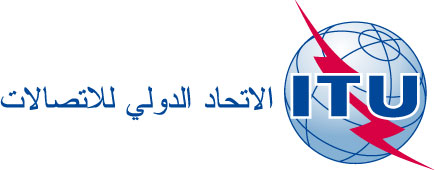 بند جدول الأعمال: PL 2.1المراجعة 1
للوثيقة C18/19-A8 مارس 2018الأصل: بالإنكليزيةتقرير من الأمين العامتقرير من الأمين العامتقرير عن أحداث تليكوم العالمي للاتحادتقرير عن أحداث تليكوم العالمي للاتحادملخصيقدِّم هذا التقرير معلومات أساسية عن آخر أحداث تليكوم الاتحاد والأحداث البارزة لتليكوم العالمي للاتحاد لعام 2017 ويعرض الخطوط العريضة للخطط الخاصة بعام 2018.الإجراء المطلوبيدعى المجلس إلى الإحاطة علماً بالتقرير._________المراجعالقرار 11 (المراجَع في بوسان، 2014)؛ والوثيقة C17/19